Krakow, 2nd January 2019Addressees:	To whom it may concernConcerns a tender from the branch of science, conducted as a procedure to issue an invitation for submission of offer, pursuant to the art. 4d sec. 1 point 1 of the Act of 29 January 2004 ‘Public Procurement Law’, hereinafter referred to as the ‘PPL’ (consolidated text: Polish Journal of Laws of 2018 item 1986, as amended) and the Act of 23th April  1964 – Civil Code (consolidated text: Polish Journal of Laws of 2018, item 1025 as amended). The Object of the order covers delivery, installation and commissioning of complete VCD spectrometer.THE NOTIFICATION AND  ANNOUNCEMENTABOUT THE CANCELLATION OF THE PROCEDURE.Dear Sir or Madam,Due to completed evaluation process of the aforementioned tender, we hereby inform that the Purchaser annuls the proceedings due to lack of the bids.Yours faithfully,Jerzy WordliczekRecipients:The Purchaser website.Ad acta.UNIWERSYTET JAGIELLOŃSKIDZIAŁ ZAMÓWIEŃ PUBLICZNYCH Ul. Straszewskiego 25/2, 31-113 Krakówtel. +4812-663-39-03, fax +4812-663-39-14;e-mail: bzp@uj.edu.pl www.uj.edu.pl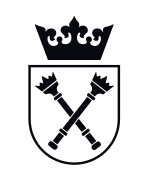 